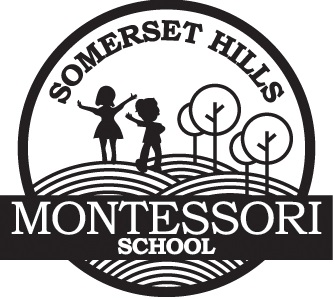        Enrollment Application.Date:  	Child’s Name:  	Birth Date   :	Age:	Sex:  	Home Address:   	 City/State/Zip:   	 Mother’s Name 			 Employer:			 Work Phone:                              Cell Phone:                                    Home Phone:                                    E-mail: 	Father’s Name   			 Employer:			 Work Phone:	Cell Phone:   	E-mail: 	For 2, 3,4, or 5-day programs select preference…. Circle    M T W Th FDoes your child have any siblings? If so, please state names, ages and whether they live in your child’s                   household or another.What would you like us to know about your child? (Temperament, learning style, socialization style)Language spoken at home _______________________________________________Status of Parents: 	Married	Separated	Divorced		SingleIf separated or divorced, what are the visitation arrangements for your child? (attach copy of court document)If there has been a custody decision, please list the name(s) of persons NOT PERMITTED to pick up your child from school. Please list below, in preferential order, anyone other than yourself who has authorization to pick up your child. These individuals will be contacted in an urgent situation including medical or weather emergency, in the event that neither parent can be reached.Name:	Relationship:  	Phone:	Cell: 		 Name:		Relationship:  		 Phone:	Cell: 		Previous childcare experience:School Name: 	 School Name: 	 Dates:	 Dates: 	 Health Care Provider:	Phone:  	Parent Signature:	 Print Name:  		 A non-refundable deposit of $250.00 is due at the time the application is                       submitted. Two hundred dollars will be credited to your first month’s tuition fee.                    Somerset Hills Montessori School173 Madisonville Road, PO Box 109Basking Ridge, NJ 07920Shms1@verizon.net Phone: 908-2210797Start dates:Extended Day   7:30 – 5:45          Extended Day   7:30 – 5:45          Extended Day   7:30 – 5:45          Extended Day   7:30 – 5:45          Extended Day   7:30 – 5:45              Full Day               9 – 2:30           Full Day               9 – 2:30           Full Day               9 – 2:30           Full Day               9 – 2:30       Morning               9 -12                                         Morning               9 -12                                         Morning               9 -12                                         2days3days4 days5 days2 days3days4days5 days3 days4 days5 daysToddlers16 months to 24 months xxxxSteppingstone2-3yearsxxxxxxxxPrimary I 3- to 5 yearsxxxxxxxxxxxxxxxxxxxxPrimary II4.5 to 6 yearsxxxxxxxxxxxxxxxxxxxxxxxx